LAKE BARRINGTON SHORES GOLF CLUB2024 MEMBERSHIP APPLICATIONMember #_________Name ___________________________Spouse______________________Mailing Address: ____________________________City &State_____________________ Zip_______  Home Phone _________________________ Cell _______________________E-mail: ______________________________________________Valid Credit Card (Print Clearly): CC#__________________________________________Exp. Date ______________  Security Code ____________*Foursome Round Pass Card available for use Mon-ThurI hereby submit the application for membership (select either Unlimited or Silver Membership)______________________________________________at Lake Barrington Shores Golf Club. I agree to comply with the 2024 Rules & Regulations posted on the website. Signature of Applicant __________________________________Date _____________ Signature of Spouse_____________________________________Date _____________Lake Barrington Shores Golf Club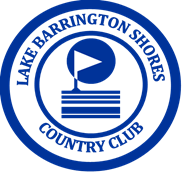 40 Shoreline Rd, Lake Barrington, IL 60010 (847) 382-6650 | (847)-382-4240 ext 16,  www.lbsgolf.comE-mail to gmlbsgolf@gmail.com or Fax to 847-382-4319